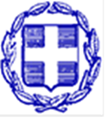 ΕΛΛΗΝΙΚΗ ΔΗΜΟΚΡΑΤΙΑΝΟΜΟΣ ΛΕΣΒΟΥΔΗΜΟΣ ΜΥΤΙΛΗΝΗΣ                                                                                      Δ/ΝΣΗ ΤΕΧΝΙΚΩΝ ΥΠΗΡΕΣΙΩΝ                                                   ΠΡΟΫΠΟΛΟΓΙΣΜΟΣ:   €	ΟΜΑΔΑ :1 ΑΕΡΟΥΠΟΣΤΗΡΙΖΟΜΕΝΟΥ ΘΟΛΟΥ ΣΤΑ ΠΑΜΦΙΛΑ ΜΥΤΙΛΗΝΗΣΤΕΧΝΙΚΗ  ΠΡΟΣΦΟΡΑ Της επιχείρησης: 	………….με έδρα τ 	 οδός ......................................αριθμός...................Τ.Κ	Τηλ	 Fax…….	………….E-mail: 	………………………………………………………………………………………………..Ειδος : Φουσκωτός- αεροϋποστηριζόμενος θόλος διαστάσεων 42 m x 28 m x 10 m και σύστημα στήριξης  αυτούΤεχνικά Χαρακτηριστικά που απαιτεί η αναθέτουσα αρχή  Ο φουσκωτός θόλος επί ποινή αποκλεισμού θα έχει συντελεστή θερμοπερατότητας για σύστημα διπλής μεμβράνης μέγιστης τιμής U 1,74W/m2k.
Η μεμβράνη διπλής στρώσης αποτελείται από δύο στρώσεις υφάσματος πολυεστέρα και την μάσκα με στρώση PVC με επίστρωση PVDF που αυξάνει την διάρκεια ζωής της μεμβράνης και την αντοχή στην υπεριώδη ακτινοβολία. Οι μεμβράνες ενώνονται με υψηλής συχνότητας 100% ασφαλείς συνδέσεις για την δημιουργία χώρου αέρα, θήκες ωοειδούς σχήματος 15-25cm που να έχει πολύ καλές θερμομονωτικές και ηχομονωτικές ιδιότητες. Το ειδικό βάρος της εξωτερικής μεμβράνης υποχρεωτικά και επί ποινής αποκλεισμού θα ανέρχεται σε ≥890gr/m2 και θα έχει αντοχή σε φωτιά, κλάσης Bs2do (EN13501-1). Θα έχει υψηλή διαπερατότητα από το ηλιακό φως ώστε να έχει τις λιγότερες δυνατόν ανάγκες φωτισμού.
H ελάχιστη αντοχή εφελκυσμού του εξωτερικού υφάσματος να είναι 4100Ν/5cm (στημόνι) και 3800Ν/5cm (υφάδι). Η εξωτερική μεμβράνη θα είναι αυτοκαθαριζόμενη με μικροβιακή και μυκητιακή αντοχή, αντοχή στην υπεριώδη ακτινοβολία, να έχει απόδοση σε βαριά φορτία και να έχει ανάγλυφη στιλπνότητα.Το ειδικό βάρος της εσωτερικής μεμβράνης υποχρεωτικά και επί ποινή αποκλεισμού θα ανέρχεται σε ≥490gr/m2 και θα έχει αντοχή σε φωτιά, κλάσης Bs2do (EN13501-1). Η ελάχιστη αντοχή εφελκυσμού του εσωτερικού υφάσματος να είναι 2400Ν/5cm  (στημόνι και υφάδι). Θα έχει δε μικροβιακή και μυκητιακή αντοχή. 
Ανάλογα με το  μήκος του κάθε θόλου η σύνδεση των 2 τεμαχίων μήκους συνδέεται στο κέντρο με στοιχεία ειδικών προφίλ μασίφ ανοδιωμένου αλουμινίου.Η αγκύρωση της φουσκωτής κατασκευής σε περιμετρικό τσιμεντένιο τοιχίο που θα κατασκευαστεί υποχρεωτικά από τον ανάδοχο θα επιτυγχάνεται μέσω μεταλλικών και θερμογαλβανισμένων προφίλ (γωνιές) βαρέως τύπου ( 3 m μήκος και διαστάσεις 70 x 70 x 7 mm) κατ’ ελάχιστο που στερεώνονται με αυτοεκτονούμενα στοιχεία 170x16mm). Ο θόλος θα συνοδεύεται υποχρεωτικά και επί ποινής αποκλεισμού από 6ετή εγγύηση από την εταιρεία κατασκευής η οποία θα είναι και κάτοχος πιστοποιητικού διασφάλισης ποιότητας ISO 9001:2015 ως προς την κατασκευή και συντήρηση αεροϋποστηριζόμενων θόλων. Κατά την υποβολή προσφορών θα κατατεθούν επί ποινής αποκλεισμού αποδεικτικά από την εταιρεία κατασκευής  των παραπάνω και   βεβαίωση ότι ο αερουποστηριζόμενος Θόλος που θα μας προμηθεύσει πληροί τις προδιαγραφές των Ευρωκωδίκων και  πριν την προμήθεια θα κατατεθεί  Μελέτη Στατικής Επάρκειας  του αεροϋποστηριζόμενου θόλου .Ο Προμηθευτής θα είναι πιστοποιημένος κατά ISO9001 – IS014001 – ISO45001 και ISO50001.ΕΙΔΟΣ :   Κύρια μονάδα θέρμανσης και αερισμού.Τεχνικά Χαρακτηριστικά που απαιτεί η αναθέτουσα αρχή Η μονάδα θα επιτελεί κατ’ αρχάς τον ρόλο της δημιουργίας υψηλότερης πίεσης στο εσωτερικό της κατασκευής ώστε να επιτυγχάνεται το φούσκωμα και η διατήρησή της ενώ, κατά τους χειμερινούς μήνες και μέσω πίνακα θερμοστατών, θα δημιουργεί κατάλληλο θερμοκρασιακά περιβάλλον. Ειδικότερα, η μονάδα θα έχει την δυνατότητα της δημιουργίας θερμοκρασίας εντός του θόλου και σε κάθε περίπτωση +20 βαθμών Κελσίου από την εξωτερική θερμοκρασία (μέσω καυστήρα πετρελαίου). Η μονάδα θα φέρει δύο ανεμιστήρες, έναν εισρόφησης κρύου αέρα (με διάμετρο 800 m.m.) και έναν παροχής ζεστού αέρα ( με διάμετρο 1000 m.m.), οι οποίοι θα συνδέονται μέσω ειδικών κολάρων σε κατάλληλες απολήξεις που θα φέρει το εσωτερικό στρώμα PVC. Η δυνατότητα παροχής αέρα θα ανέρχεται σε 25.000 m3 / h. τουλάχιστον. Η μονάδα ελέγχεται από προγραμματιζόμενο λογικό ελεγκτή (PLC System) για όλες τις λειτουργίες της.
Ένταση θορύβου κατά τη λειτουργία: 60 dB/8m κατά μέγιστο.Η ονομαστική ισχύς της πετρελαιοκίνητης μονάδας θα ανέρχεται υποχρεωτικά σε  ≥280 kW και θα ελέγχεται κατά βούληση και ως προς την θερμοκρασία και ως προς την πίεση ενώ θα έχει την δυνατότητα ρύθμισης νυχτερινού, ημερήσιου και εβδομαδιαίου προγράμματος. Σε συνθήκες ισχυρών ανέμων αυτόματος υπολογιστής-ανεμόμετρο βρισκόμενο σε ανοξείδωτο στύλο ύψους 4 m θα προσαρμόζει την εσωτερική πίεση της κατασκευής ώστε οι εφαρμοζόμενες δυνάμεις στον θόλο να είναι κατά το δυνατόν μικρότερες.   Η μονάδα θα εδράζεται υποχρεωτικά σε βάση οπλισμένου σκυροδέματος την οποία θα κατασκευάσει ο ανάδοχος.Τέλος, τα παραγόμενα καυσαέρια θα διαφεύγουν μέσω ανοξείδωτης καμινάδας διατομής Φ300 σε ύψος 3m. Για την υποβολή προσφορών θα κατατεθούν επί ποινής αποκλεισμού αποδεικτικά από την εταιρεία κατασκευής, περί νέας κατάστασης στην οποία θα βρίσκεται η προς προμήθεια κύρια μονάδα θέρμανσης και αερισμού και θα συνοδεύεται από 3ετή εγγύηση κατ’ ελάχιστο. ΕΙΔΟΣ : Εφεδρική μονάδα θέρμανσης και αερισμού.Τεχνικά Χαρακτηριστικά που απαιτεί η αναθέτουσα αρχή Η εγκατάσταση θα εξοπλίζεται υποχρεωτικά με εφεδρική μονάδα θέρμανσης και αερισμού με δυνατότητα παροχής αέρα 12.000 m3/h τουλάχιστον  ώστε σε περιπτώσεις διακοπής ρεύματος ή άλλων τεχνικών προβλημάτων να εξασφαλίζεται η διατήρηση της εσωτερικής πίεσης και κατ’ επέκταση η σταθερότητα της κατασκευής. Η εφεδρική μονάδα θα τροφοδοτείται από πετρελαιοκίνητο μοτέρ (για τουλάχιστον 10 ώρες αυτόνομης λειτουργίας) και μπαταρία 24 Volt και θα μπαίνει σε λειτουργία αυτομάτως και αμέσως μετά την ανίχνευση προβλήματος χωρίς κανένα χειρισμό από άνθρωπο. Υποχρεωτικά και επί ποινής αποκλεισμού, δορυφορικό σύστημα ειδοποιήσεων (GSM ALARM SYSTEM) θα ενημερώνει μέσω μηνύματος επιλεγμένο υπεύθυνο της εγκατάστασης για το πρόβλημα καθώς και την φύση του προβλήματος ( βλάβη στον καυστήρα, σπάσιμο ζωνών, βλάβη στην κύρια μονάδα θέρμανσης και αερισμού). Κατά την ανίχνευση του προβλήματος και αν αυτό οδηγήσει σε χαμηλή πίεση στο εσωτερικό του θόλου θα ενεργοποιείται και πάλι αυτόματα σύστημα οπτικής και ηχητικής ειδοποίησης. Το σύστημα ηχητικής και οπτικής ειδοποίησης θα περιλαμβάνει κόρνα, αναλάμποτα κεντρικό φανό και αναλάμποντες φανούς πάνω από όλες τις πόρτες της εγκατάστασης ώστε να επιτυγχάνεται άμεση και ασφαλής εγκατάλειψη του χώρου από τους παρευρισκόμενους. Ο συσσωρευτής της μπαταρίας 24 Volt θα επαναφορτίζεται υποχρεωτικά αυτομάτως.
Εγγύηση: 3ετής τουλάχιστονΕΙΔΟΣ : Φωτιστικά σώματα.Τεχνικά Χαρακτηριστικά που απαιτεί η αναθέτουσα αρχή Ο φωτισμός του εσωτερικού της εγκατάστασης θα πραγματοποιείται υποχρεωτικά και επί ποινής αποκλεισμού μέσω  φωτιστικών σωμάτων τεχνολογίας LED, ισχύος 240W έκαστο. Τα φωτιστικά θα αναρτώνται σε ζώνες φωτισμού συνδεδεμένα απευθείας σε μεμβράνη.. Οι ζώνες θα περιλαμβάνουν συγκεκριμένο αριθμό φωτιστικών σωμάτων Ο μέσος φωτισμός που θα επιτυγχάνεται στο εσωτερικό της εγκατάστασης θα ανέρχεται σε τουλάχιστον 500LUX. Τα φωτιστικά θα ελέγχονται μέσω ηλεκτρολογικού πίνακα, θα φέρουν διακλαδωτήρες ενώ θα δίνεται υποχρεωτικά η επιλογή να ανάβουν και μέσω τηλεφώνου-αυτόματης τηλεφωνικής εντολής. 
Εγγύηση: 3ετής τουλάχιστονΕΙΔΟΣ  Περιμετρικό τοιχίο πάκτωσης.Τεχνικά Χαρακτηριστικά που απαιτεί η αναθέτουσα αρχήΟ ανάδοχος υποχρεούται να κατασκευάσει περιμετρικό τοιχίο  από σκυρόδεμα C20/C25 για την πάκτωση του φουσκωτού θόλου με διαστάσεις 0,50 m πλάτος και 1,0 m βάθος. Στο περιμετρικό τοιχίο θα στερεωθεί η περίμετρος του θόλου σύμφωνα με τις οδηγίες και τα σχέδια του κατασκευαστή.Κανένας άλλος τρόπος στερέωσης  δεν θα γίνει δεκτός κατά την υποβολή προσφορών.Επί ποινή αποκλεισμού ο θόλος θα εγκατασταθεί από εξειδικευμένο συνεργείο τεχνικών της κατασκευάστριας εταιρείας με εποπτεία του προμηθευτή και της Υπηρεσίας.ΕΙΔΟΣ: Περιστροφική πόρτα διατήρησης πίεσης.Τεχνικά Χαρακτηριστικά που απαιτεί η αναθέτουσα αρχήΗ είσοδος του κοινού στο γήπεδο θα επιτυγχάνεται μέσω περιστροφικής πόρτας διατήρησης της εσωτερικής πίεσης.Ο κλωβός της πόρτας εισόδου θα έχει ύψος 2,20 m, και διάμετρο 1,80 m ενώ θα είναι κατασκευασμένος από μεταλλική θερμογαλβανισμένη λαμαρίνα, μεταλλική θερμογαλβανισμένη οροφή και πλαϊνές μεταλλικές θερμογαλβανισμένες και πυράντοχες επενδύσεις. Η περιστρεφόμενη πόρτα θα αποτελείται από ένα κεντρικό άξονα περιστροφής και τέσσερα πλαίσια θερμογαλβανισμένης λαμαρίνας με παράθυρα από κρύσταλλο ασφαλείας Triplex.. Η πόρτα και ο κλωβός της θα εδράζονται σε πλαίσιο κατασκευασμένο από οπλισμένο σκυρόδεμα πάχους περίπου 10 cm. H σύνδεση μεταξύ του κλωβού της πόρτας και του φουσκωτού θόλου θα επιτυγχάνεται μέσω προκατασκευασμένης αεροστεγούς εσοχής στα στρώματα PVC που συνθέτουν τον θόλο.
Το δάπεδο της πόρτας είναι από αντιολισθηρό αλουμίνιο και είναι βαμμένη με τρεις στρώσεις εποξειδικής βαφής.
Εγγύηση: 3ετής τουλάχιστονΕΙΔΟΣ : Πόρτα κινδύνου.Τεχνικά Χαρακτηριστικά που απαιτεί η αναθέτουσα αρχήΗ κατασκευή θα εξοπλίζεται με πόρτα κινδύνου τοποθετημένη σε κεντρικό σημείο η οποία θα ανοίγει υποχρεωτικά προς την κατεύθυνση όδευσης διαφυγής των παρευρισκόμενων.  Η πόρτα κινδύνου θα ανοίγει μέσω μπάρας πανικού, θα φέρει φωτισμό σημείου εξόδου κινδύνου ενώ στην περίπτωση χρήσης της θα ενεργοποιείται το σύστημα κινδύνου (κόρνα, αναλάπτοντες φανοί στις εξόδους και αποστολή μνήματος σφάλματος στον υπεύθυνο της εγκατάστασης μέσω του δορυφορικού συστήματος ειδοποίησης). Η πόρτα κινδύνου θα έχει  2,40 m ύψος, 1,5 m πλάτος και θα εδράζεται σε βάση οπλισμένου σκυροδέματος διαστάσεων 1,50 m x 2 m x 0,5 m την οποία και θα κατασκευάσει ο ανάδοχος. Το κύριο υλικό κατασκευής της θα είναι θερμογαλβανισμένη λαμαρίνα βαμμένη με τρεις στρώσεις εποξειδικής βαφής. Φέρει  παράθυρο από κρύσταλλο ασφαλείας.  Η σύνδεση μεταξύ της πόρτας και του φουσκωτού θόλου θα επιτυγχάνεται μέσω προκατασκευασμένης, αψιδωτής και αεροστεγούς εσοχής στα στρώματα PVC που συνθέτουν τον θόλο.
Εγγύηση: 3 έτη8 ΕΙΔΟΣ : Ακρυλικό αθλητικό δάπεδο (Basketball & Volleyball).Τεχνικά Χαρακτηριστικά που απαιτεί η αναθέτουσα αρχήΘα δημιουργηθεί εξαρχής νέο ακρυλικό αθλητικό δάπεδο τελικού πάχους 3,8 – 4 m.m. , κατάλληλο για εξωτερικούς και εσωτερικούς αθλητικούς χώρους, με άριστη συμπεριφορά και αντοχή σε οποιουδήποτε είδους αθλοπαιδιά, μη υδατοπερατός, με εξαιρετική αντοχή στις υπεριώδεις ακτίνες και τελική επιφάνεια ματ, αδρή και αντιολισθηρή. Αρχικά θα αποξηλωθεί το υφιστάμενο δάπεδο με ειδικού τύπου ξύστρες και στη συνέχεια η υπόβαση θα τριφτεί ελαφρώς με ειδικό περιστροφικό τριβείο και θα πλυθεί με μηχάνημα υψηλής πίεσης με σκοπό να απομακρυνθούν όλα τα υπολείμματα κόλλας από το προηγούμενο αθλητικό δάπεδο. Θα ακολουθεί στρώση εξομάλυνσης αποτελούμενη από ειδικό ακρυλικό γαλάκτωμα και λεπτόκοκκα αδρανή (π.χ. χαλαζιακή άμμος) σε δύο επάλληλες και διασταυρούμενες στρώσεις, ώστε να καλυφθούν οι ατέλειες της ασφάλτου και να δημιουργηθεί η κατάλληλη επιφάνεια που θα υποδεχθεί τον ακρυλικό τάπητα. Στη συνέχεια και κατά την στρώση πλαστικοποίησης θα διαστρώνεται ακρυλικός, συνθετικός χυτός, τάπητας σε τέσσερις επάλληλες και διασταυρούμενες στρώσεις, με τη χρήση ειδικής ελαστικής σπάτουλας (ρακλέτας). Το υλικό που θα χρησιμοποιηθεί θα περιέχει στυροακρυλικά πολυμερή και άλλα λεπτόκοκκα αδρανή (πάχους 0,1 – 0,5 m.m.) που θα προσδίδουν πολύ καλή αντοχή στην τριβή ενώ θα περιέχει και συνθετικά ελαστομερή (κόκκους καουτσούκ) που θα βελτιώνουν κατά πολύ την ελαστικότητα του δαπέδου.Για την δημιουργία της τελικής επιφάνειας θα εφαρμοστούν δύο στρώσεις ακρυλικού συνθετικού χρώματος. Πιο συγκεκριμένα, κατόπιν της πρώτης στρώσης ακρυλικού συνθετικού χρώματος η όλη επιφάνεια θα τριφτεί με ειδικό περιστροφικό τριβείο και θα ακολουθήσει η δεύτερη. Το ακρυλικό συνθετικό χρώμα επίσης θα περιέχει στυροακρυλικά πολυμερή και άλλα λεπτόκοκκα αδρανή (πάχους 0,1 – 0,5 m. m.) ώστε να δημιουργηθεί μια ιδιαίτερα ανθεκτική τελική επιφάνεια.Τέλος, η δημιουργημένη επιφάνεια θα διαγραμμιστεί με βάση τις ισχύουσες προδιαγραφές της Γενικής Γραμματείας Αθλητισμού με ανεξίτηλα χρώματα απολύτως συμβατά με τον τάπητα. Για το κάθε άθλημα (basketball ή volleyball) οι διαγραμμίσεις θα φέρουν διαφορετικό χρώμα ώστε να υπάρξει σαφής διαχωρισμός. Η επιλογή των χρωμάτων θα γίνει με βάση την επιθυμία της Υπηρεσίας.9 ΕΙΔΟΣ: Κυλιόμενες  μπασκέτες Δαπέδου  με Πιστοποίηση FIBA Level II Τεχνικά Χαρακτηριστικά που απαιτεί η αναθέτουσα αρχήΕίναι απόλυτα σύμφωνες με τις προδιαγραφές και απαιτήσεις τις ΓΓΑ και της FIBA, ανταποκρίνονται στις παρακάτω ειδικές απαιτήσεις και έχει τα εξής τεχνικά χαρακτηριστικά, επί ποινή αποκλεισμού:Εκπληρώνει όλες τις απαιτήσεις ασφάλειας, αντοχής, λειτουργίας και ποιότητας κατασκευής (ύψη, διαστάσεις, επενδύσεις, χρωματισμοί κτλ.) του εν ισχύει κανονισμού της Διεθνούς Ομοσπονδίας Καλαθοσφαίρισης (F.I.B.A.).Πρόκειται για κυλιόμενες, πτυσσόμενες μπασκέτες δαπέδου, με μηχανισμό λειτουργίας αντίβαρου (σύμπτυξης - ανάπτυξης) χωρίς ηλεκτρική ή υδραυλική κίνηση.Ο πρόβολος ανάρτησης της μπασκέτας έχει τουλάχιστον 225 cm μήκος και υπάρχει η δυνατότητα προσάρτησης βάσεων για ηλεκτρονικούς πίνακες 24’’ σε κάθε μπασκέτα.Δεν προκαλούν τόσο κατά την κύλισή τους, όσο και κατά την έδρασή τους φθορές στο αθλητικό δάπεδο (φθορά επιφάνειας χρήσης, διάτρηση, μόνιμες παραμορφώσεις κλπ).Παρέχουν τη μικρότερη κατά το δυνατόν κινητικότητα και τη μεγαλύτερη δυνατή ασφάλεια σε ανατροπή, με την κατάλληλη επιλογή μεταλλικών διατομών, αρθρώσεων, αντίβαρων, πελμάτων κτλ.Παρέχουν τη δυνατότητα εύκολης και ταχείας αντικατάστασης ή επισκευής τμημάτων τους και ιδιαίτερα τόσο του πίνακα, όσο και του καλαθιού σε περίπτωση θραύσης ή φθοράς από οποιαδήποτε αιτία.Η μπασκέτα θα φέρει προστατευτικά βάσης, κορμού ύψους 2 m και προβόλου κατασκευασμένα από αφρώδες υλικό πυκνότητας Ν300, πάχους 7 c.m. και επενδεδυμένο με δερματίνη άριστης ποιότητας. Το ταμπλό θα φέρει επίσης προστατευτικό, πολυουρεθάνης, στο κάτω μέρος του το οποίο θα εκτείνεται  και στα δύο κάθετα τμήματα σε ύψος 35 c.m. Οι συγκεκριμένες μπασκέτες θα είναι υποχρεωτικά πιστοποιημένες κατά το ΕΝ 1270 (Playing Field Equipment).Κάθε μεταλλικό στοιχείο των μπασκετών θα βαφτεί με την μέθοδο ηλεκτροστατικής βαφής πούδρας στους 220⁰C σε χρώμα επιλογής της Υπηρεσίας. Για την υποβολή προσφορών, θα προσκομίζεται επί ποινής αποκλεισμού, επίσημο έγγραφο το οποίο θα αποδεικνύει ότι ο προσφέρων έχει τοποθετήσει τουλάχιστον 2 ζεύγη μπασκετών ίδιας κατασκευής σε άλλο στάδιο ή γήπεδο.
Εγγύηση: 5 έτη10 ΕΙΔΟΣ: Πλήρες σετ πετοσφαίρισης – volleyball.Τεχνικά Χαρακτηριστικά που απαιτεί η αναθέτουσα αρχήΤο πλήρες σετ πετοσφαίρισης θα αποτελείται από ζεύγος κινητών ορθοστατών Volley αλουμινίου, διατομής Φ120 και σκάλα διαιτητού.Ειδικότερα και για τους ορθοστάτες, αυτοί θα είναι κατασκευασμένοι από ειδικό προφίλ αλουμινίου Φ120 x 3 m.m. , με εσωτερικές νευρώσεις τριών διαμερισμάτων σχήματος «Ω»  προς ενίσχυση της αντοχής τους. Στον ένα από τους ορθοστάτες και σε ειδική εσοχή του προφίλ, θα τοποθετείται συρταρωτός μηχανισμός ο οποίος θα μπορεί να σταματά σε οποιαδήποτε θέση προκειμένου το ύψος φιλέ να επιλέγεται μεταξύ ανδρικών, γυναικείων ή παιδικών αγώνων. Η επιλογή ύψους θα επιτυγχάνεται με ειδικό σφιγκτήρα με βίδα Μ10 x 30 m.m. και πλαστική εξάγωνη κεφαλή. Στο άνω μέρος του μηχανισμού θα βρίσκεται μεταλλική τροχαλία με λούκι που θα υποδέχεται το συρματόσχοινο του φιλέ. Η τροχαλία θα εδράζεται σε βάση σχήματος «Π» κατασκευασμένη από μεταλλική λάμα 40 x 5 m.m. Για την κατώτερη στήριξη του συρματόσχοινου θα χρησιμοποιείται άλλο ένα ειδικό τεμάχιο μεταβλητού ύψους το οποίο επίσης θα ρυθμίζεται μέσω πλαστικής εξάγωνης κεφαλής ενώ θα χρησιμοποιείται και αλουμινένιο άγκιστρο. Στον έτερο ορθοστάτη θα βρίσκεται μεταλλική λάμα 400 x 50 x 4 m.m. και τροχαλία για την αντιστήριξη του φιλέ. Το προφίλ θα είναι μελετημένο και κατασκευασμένο με τέτοιο τρόπο ώστε κατά την τάνυση του φιλέ αυτό να παίρνει αμελητέα κλίση.  Για την εύκολη μετακίνηση και αποθήκευση των ορθοστατών αυτοί θα είναι εξοπλισμένοι με σύστημα μεταφοράς. Το σύστημα μεταφοράς θα περιλαμβάνει δύο τροχούς, άνευ αεροθαλάμου, διατομής Φ125 m.m., ανά ορθοστάτη και μασίφ μεταλλικά αντίβαρα βάρους 60 kg ανά ορθοστάτη. Για την μεταφορά και αποθήκευση των ορθοστατών δεν θα είναι απαραίτητη η αφαίρεση του φιλέ. Επίσης κάθε ορθοστάτης θα φέρει προστατευτικό κατασκευασμένο από αφρώδες υλικό πυκνότητας Ν300 επενδεδυμένο με δερματίνη  άριστης ποιότητας. Για την ανάρτηση των προστατευτικών στους ορθοστάτες θα χρησιμοποιούνται πόρπες ικανής διατομής.Ο ανάδοχος θα παραδώσει το ζεύγος ορθοστατών με φιλέ πάχους 3 m.m. , με περιμετρική φάσα, συρματόσχοινο και μάτι 10 x 10 c.m. Επίσης οι ορθοστάτες θα εξοπλίζονται με αυτοκόλλητη μετροταινία και σετ αντένες κατασκευασμένους από fiberglass, μήκους 1,8 m οι οποίοι θα τοποθετούνται στο φιλέ. Οι ορθοστάτες θα βαφτούν με την μέθοδο ηλεκτροστατικής βαφής πούδρας στους 220⁰C σε χρώμα επιλογής της Υπηρεσίας και επί ποινή αποκλεισμού θα φέρουν πιστοποίηση κατά ΕΝ 1270 (Playing Field Equipment). Η σκάλα διαιτητού θα είναι κατασκευασμένη ως επί το πλείστον από χαλυβδοσωλήνα διατομής Φ33 m.m., θα είναι κινητή μέσω τροχών άνευ αεροθαλάμου Φ80 ενώ το ύψος του παταριού θα ανέρχεται σε 150 c.m. από το επίπεδο του εδάφους. Το πατάρι θα είναι προσβάσιμο μέσω κλίμακας τεσσάρων σκαλοπατιών κατασκευασμένα από χαλυβδοσωλήνα διατομής Φ26, ενώ θα είναι εξοπλισμένο και με αναλόγιο κατασκευασμένο από plexiglass πάχους 10 m.m. . Κάθε μεταλλικό στοιχείο θα βαφτεί με την μέθοδο ηλεκτροστατικής βαφής πούδρας στους 220⁰C σε χρώμα επιλογής της Υπηρεσίας11 ΕΙΔΟΣ: Πάγκοι αναπληρωματικών-team διαιτητών.Τεχνικά Χαρακτηριστικά που απαιτεί η αναθέτουσα αρχήΤο γήπεδο αθλοπαιδιών θα εξοπλιστεί με πάγκους αναπληρωματικών και πάγκο διαιτητικού team άνευ σκέπαστρων. Πιο συγκεκριμένα θα προμηθευτούν δύο πάγκοι 12 θέσεων έκαστος (για τις ομάδες) και ένας πάγκος 5 θέσεων (για τους διαιτητές). Το κύριο δομικό υλικό κατασκευής τους θα είναι κοιλοδοκός διατομής 100 x 40 x 2 m.m., κοιλοδοκός διατομής 40 x 40 x 2 m.m. και χαλυβδοσωλήνα διατομής Φ26. Το πλαίσιο στο οποίο θα εδράζονται τα καθίσματα θα κατασκευάζεται από κοιλοδοκό 40 x 40 x 2 m.m., θα έχει πλάτος 23 c.m και μήκος ανάλογο με τον αριθμό των καθισμάτων που θα φιλοξενεί (ενδεικτικά 50 c.m μήκους προστίθεται για κάθε τεμάχιο καθίσματος). Το πλαίσιο με την σειρά του εδράζεται σε σκελετό σχήματος «ανάποδο Τ» κατασκευασμένο από κοιλοδοκούς 100 x 40 x 2 m.m, μήκους 32 c.m. για το κάθετο τεμάχιο και μήκους 60 c.m. για το οριζόντιο τεμάχιο που θα εδράζεται στο έδαφος. Στις απολήξεις των οριζοντίων ως προς το έδαφος κοιλοδοκών θα τοποθετούνται ελαστικά πατήματα για την προστασία των δαπέδων και την αδιαβροχοποίηση των κοιλοδοκών. Για την αντιστήριξη της πλάτης των καθισμάτων θα χρησιμοποιείται χαλυβδοσωλήνα διατομής Φ26 και μήκους ανάλογου του μήκους του πλαισίου έδρασής των. Τα καθίσματα που θα χρησιμοποιηθούν θα είναι πλαστικά, με πλάτη και κατασκευασμένα από 100% ανακυκλώσιμο πολυπροπυλένιο – σύνθετο πολυμερές υψηλής αντοχής σε κρούσεις, κάθετα και οριζόντια φορτία καθώς και άριστες αντιστατικές ιδιότητες. Η τοποθέτηση των καθισμάτων θα επιτυγχάνεται μέσω ανοξείδωτων κοχλιών σε τρία σημεία στο πλαίσιο.Οι διαστάσεις του καθίσματος θα είναι : 350 m.m. ύψος, 440 m.m. πλάτος και 438 m.m. βάθος.Κάθε μεταλλικό στοιχείο των πάγκων θα βαφτεί με την μέθοδο ηλεκτροστατικής βαφής πούδρας στους 220⁰C σε χρώμα επιλογής της Υπηρεσίας12 ΕΙΔΟΣ: Τραπέζι γραμματείας μήκους 3 μέτρων.Τεχνικά Χαρακτηριστικά που απαιτεί η αναθέτουσα αρχήTo προς προμήθεια τραπέζι γραμματείας θα φέρει σκελετό κατασκευασμένο από κοιλοδοκό διατομής 40 x 40 x 2 m.m.. Εκατέρωθεν και εκτός της πλευράς τοποθέτησης των καρεκλών θα φέρει μελαμίνη πάχους 16 m.m.. Στις δύο πλαϊνές πλευρές και την έμπροσθεν θα είναι επενδεδυμένο με προστατευτικό στρώμα ασφαλείας πάχους 7 c.m., πυκνότητας Ν300 και επενδεδυμένο με δερματίνη άριστης ποιότητας χρώματος και σχεδίου της αρεσκείας της Υπηρεσίας. Για την εύκολη μεταφορά και αποθήκευσή του θα είναι εξοπλισμένο με ρόδες μεταφοράς διατομής Φ80, άνευ αεροθαλάμου.13 ΕΙΔΟΣ : Μεταλλική, λυόμενη, κερκίδα θεατών, 3 σειρών,135 θέσεων με καθίσματα.Τεχνικά Χαρακτηριστικά που απαιτεί η αναθέτουσα αρχήΤο κύριο δομικό υλικό της κερκίδας θα είναι κοιλοδοκός διατομής 60 x 40 x 3 m.m. και κόντρα πλακέ θαλάσσης με αντιολισθητική επένδυση (άφροκαρ) πάχους 20 m.m. Η κερκίδα θα αποτελείται από τα παρακάτω κύρια μέρηΤον σκελετό από μεταλλικό χωροδικτύωμα με εγκάρσιες και διαμήκεις ενισχύσεις. Θα κατασκευάζεται σε κομμάτια των 2,5 m με το συνολικό μήκος να ανέρχεται σε 25 m. Το συνολικό ύψος θα ανέρχεται σε 1,68 m ενώ το πλάτος της θα είναι 2,75 m. Έκαστη εκ των τριών σειρών θα έχει ύψος 42 cm. Το πλάτος κάθε πατήματος θα είναι 75 cm πλην του ανώτερου πατήματος το οποίο θα έχει πλάτος 50 cm.Χιαστί συνδέσεις (δύο διαφορετικών διαστάσεων) οι οποίες θα χρησιμοποιούνται για τις ενώσεις των σκελετών. Τα χιαστί θα αποτελούνται από κοιλοδοκούς διατομής 60 x 40 x 3 m.m. οι οποίοι θα είναι συγκολλητοί μεταξύ τους στο κέντρο του «Χ» αλλά και στις απολήξεις μέσω αντίστοιχων λαμών διαστάσεων 60 x 8 x 200 m.m. Ενωτικό σύνδεσμο μεταξύ πατήματος κερκίδας και σκελετού. Ο ενωτικός σύνδεσμος θα αποτελείται από κοιλοδοκούς διατομής 60 x 60 x 3 m.m. οι οποίοι θα είναι συγκολλητοί μεταξύ τους στις απολήξεις των, μέσω λαμών διαστάσεων 60 x 80 x 730 m.m.Το κιγκλίδωμα ασφαλείας πλάτης που αποτελείται από κοιλοδοκό διατομής 40 x 40 m.m. και τρείς κεντρικές σωλήνες διαμέτρου Φ20 m.m.Το πλαϊνό κιγκλίδωμα ασφαλείας που αποτελείται ομοίως από κοιλοδοκό διατομής 40 x 40 m.m. με τις αντίστοιχες συγκολλητές λάμες διαστάσεων 60 x 8 x 200 m.m. και σωλήνα διαμέτρου Φ20 m.m.Κόντρα πλακέ θαλάσσης με αντιολισθητική επένδυση , πάχους 20 m.m.Ενωτικές τραβέρσες κατασκευασμένες από κοιλοδοκό διατομής 60 x 40 x 3 m.m. και λάμα διαστάσεων 60 x 80 x 200 m.m..Όλες οι ενώσεις των επιμέρους στοιχείων θα πραγματοποιούνται με βίδες και κοχλίες inox ή γαλβνισμένες εν θερμώ, ικανής διατομής. Η βαφή των μεταλλικών στοιχείων θα γίνει με την μέθοδο της ηλεκτροστατικής βαφής πούδρας σε τούνελ 200⁰C.Τα καθίσματα που θα χρησιμοποιηθούν θα είναι πλαστικά, με πλάτη και κατασκευασμένα από 100% ανακυκλώσιμο πολυπροπυλένιο – σύνθετο πολυμερές υψηλής αντοχής σε κρούσεις, κάθετα και οριζόντια φορτία καθώς και άριστες αντιστατικές ιδιότητες. Η τοποθέτηση των καθισμάτων θα επιτυγχάνεται μέσω δύο σημείων στο πάτημα της κερκίδας και μέσω ενός σημείου στο ρύχτι. Οι διαστάσεις του καθίσματος θα είναι : 350 m.m. ύψος, 440 m.m. πλάτος και 438 m.m. βάθος. Κατά την υποβολή προσφορών θα κατατεθούν επί ποινής αποκλεισμού αποδεικτικά από την εταιρεία κατασκευής  των παραπάνω και   βεβαίωση ότι η κερκίδες  που θα μας προμηθεύσει  θα έχουν Μελέτη Στατικής Επάρκειας  καθώς και επίσημο έγγραφο το οποίο θα αποδεικνύει ότι ο προσφέρων έχει κατασκευάσει και τοποθετήσει τουλάχιστον 1 κερκίδα ίδιας κατασκευής σε άλλο δημοτικό στάδιο ή γήπεδο.Μυτιλήνη _________________Ο ΠΡΟΣΦΕΡΩΝΑΠΑΝΤΗΣΗ ΠΡΟΜΗΘΕΥΤΗΝΑΙΟΧΙ  Παραπομπή σε τεχνικά φυλλάδια κατασκευαστή  Παρατηρήσεις ΑΠΑΝΤΗΣΗ ΠΡΟΜΗΘΕΥΤΗΝΑΙΟΧΙ  Παραπομπή σε τεχνικά φυλλάδια κατασκευαστή  Παρατηρήσεις ΑΠΑΝΤΗΣΗ ΠΡΟΜΗΘΕΥΤΗΝΑΙΟΧΙ  Παραπομπή σε τεχνικά φυλλάδια κατασκευαστή  Παρατηρήσεις ΑΠΑΝΤΗΣΗ ΠΡΟΜΗΘΕΥΤΗΝΑΙΟΧΙ  Παραπομπή σε τεχνικά φυλλάδια κατασκευαστή  Παρατηρήσεις ΑΠΑΝΤΗΣΗ ΠΡΟΜΗΘΕΥΤΗΝΑΙΟΧΙ  Παραπομπή σε τεχνικά φυλλάδια κατασκευαστή  Παρατηρήσεις ΑΠΑΝΤΗΣΗ ΠΡΟΜΗΘΕΥΤΗΝΑΙΟΧΙ  Παραπομπή σε τεχνικά φυλλάδια κατασκευαστή  Παρατηρήσεις ΑΠΑΝΤΗΣΗ ΠΡΟΜΗΘΕΥΤΗΝΑΙΟΧΙ  Παραπομπή σε τεχνικά φυλλάδια κατασκευαστή  Παρατηρήσεις ΑΠΑΝΤΗΣΗ ΠΡΟΜΗΘΕΥΤΗΝΑΙΟΧΙ  Παραπομπή σε τεχνικά φυλλάδια κατασκευαστή  Παρατηρήσεις ΑΠΑΝΤΗΣΗ ΠΡΟΜΗΘΕΥΤΗΝΑΙΟΧΙ  Παραπομπή σε τεχνικά φυλλάδια κατασκευαστή  Παρατηρήσεις ΑΠΑΝΤΗΣΗ ΠΡΟΜΗΘΕΥΤΗΝΑΙΟΧΙ  Παραπομπή σε τεχνικά φυλλάδια κατασκευαστή  Παρατηρήσεις ΑΠΑΝΤΗΣΗ ΠΡΟΜΗΘΕΥΤΗΝΑΙΟΧΙ  Παραπομπή σε τεχνικά φυλλάδια κατασκευαστή  Παρατηρήσεις ΑΠΑΝΤΗΣΗ ΠΡΟΜΗΘΕΥΤΗΝΑΙΟΧΙ  Παραπομπή σε τεχνικά φυλλάδια κατασκευαστή  Παρατηρήσεις ΑΠΑΝΤΗΣΗ ΠΡΟΜΗΘΕΥΤΗΝΑΙΟΧΙ  Παραπομπή σε τεχνικά φυλλάδια κατασκευαστή  Παρατηρήσεις 